Проект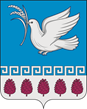 администрация мерчанского сельского поселения крымского района ПОСТАНОВЛЕНИЕот ________2020	            № ____село МерчанскоеО внесении изменений в постановление администрации Мерчанского сельского поселения Крымского района от 2 сентября 2020 года № 73«Об утверждении Положения об организации похоронного дела и содержании кладбищ на территории Мерчанского сельского поселения Крымского района»  В целях актуализации регламентированного положения о порядке предоставления гарантированных услуг по погребению и организации похоронного дела на территории Мерчанского сельского поселения Крымского района в соответствие со статьей 25.1 Закона Краснодарского края от 4 февраля 2004 года № 666-КЗ «О погребении и похоронном деле в Краснодарском крае», п о с т а н о в л я ю:1. Внести изменения в постановление администрации Мерчанского сельского поселения Крымского района от 2 сентября 2020 года № 73 «Об утверждении Положения об организации похоронного дела и содержании кладбищ на территории Мерчанского сельского поселения Крымского района» (далее - постановление) дополнив пункт 1 приложения № 3  к постановлению абзацем следующего содержания: «Регистрация захоронений осуществляется при наличии свидетельства о смерти, выданного органами ЗАГС, или медицинского свидетельства о смерти, а регистрация захоронения урны с прахом - при наличии свидетельства о смерти, выданного органами ЗАГС, или медицинского свидетельства о смерти и справки о кремации.».2. Ведущему специалисту администрации Мерчанского сельского поселения Крымского района Н.А.Годиновой настоящее постановление разместить на официальном сайте администрации Мерчанского сельского поселения Крымского района в сети Интернет.3. Постановление вступает в силу со дня официального обнародования.Глава Мерчанского  сельского поселения Крымского района							Е.В. Прокопенко            